от 12 октября 2020 года										№ 930Об утверждении документации по планировке территории по объекту: «Строительство сетей канализации и канализационных очистных сооружений 
в р.п. Сява городского округа город Шахунья Нижегородской области»В соответствии со статьей 46 Градостроительного кодекса Российской Федерации, Федеральным законом от 06.10.2003 года № 131-ФЗ «Об общих принципах организации местного самоуправления в Российской Федерации», Уставом городского округа город Шахунья Нижегородской области, решением Совета депутатов городского округа город Шахунья Нижегородской области от 28.03.2019 № 26-12 «О внесение изменений в решение Совета депутатов городского округа город Шахунья Нижегородской области от 27.04.2018 № 14-2 «Об утверждении Порядка организации и проведения общественных обсуждений или публичных слушаний по вопросам градостроительной деятельности на территории городского округа город Шахунья Нижегородской области», с учетом протокола публичных слушаний от 06.10.2020 г. и заключения по результатам публичных слушаний от 06.10.2020 г. по документации по планировке территории по объекту: «Строительство сетей канализации и канализационных очистных сооружений в р.п. Сява городского округа город Шахунья Нижегородской области», администрация городского округа город Шахунья Нижегородской области  п о с т а н о в л я е т:Утвердить документацию по планировке территории по объекту: «Строительство сетей канализации и канализационных очистных сооружений в 
р.п. Сява городского округа город Шахунья Нижегородской области».Общему отделу администрации городского округа город Шахунья Нижегородской области опубликовать настоящее постановление в газете «Знамя труда» и разместить на официальном сайте администрации городского округа город Шахунья Нижегородской области в информационно-телекоммуникационной сети Интернет по адресу: shahadm.ru.Настоящее постановление вступает в силу со дня его опубликования в газете Знамя труда.Контроль за исполнением настоящего постановления оставляю за собой.Глава местного самоуправлениягородского округа город Шахунья						          Р.В.Кошелев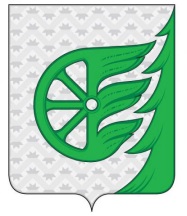 Администрация городского округа город ШахуньяНижегородской областиП О С Т А Н О В Л Е Н И Е